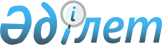 О внесении дополнения в постановление Правительства Республики Казахстан от 26 июля 2007 года № 633
					
			Утративший силу
			
			
		
					Постановление Правительства Республики Казахстан от 8 апреля 2010 года № 293. Утратило силу постановлением Правительства Республики Казахстан от 27 марта 2020 года № 142
      Сноска. Утратило силу постановлением Правительства РК от 27.03.2020 № 142.
      В целях обеспечения устойчивого и эффективного функционирования системы гарантирования образовательных кредитов Правительство Республики Казахстан ПОСТАНОВЛЯЕТ:
      1. Внести в постановление Правительства Республики Казахстан от 26 июля 2007 года № 633 "О дивидендах на государственные пакеты акций и доходах на государственные доли участия в организациях" следующее дополнение:
      пункт 1 дополнить подпунктом 3-1) следующего содержания:
      "3-1) акционерное общество "Финансовый центр", сто процентов акций которого находится в республиканской собственности, осуществляющее выдачу гарантий по образовательным кредитам, предусматривающим исполнение в денежной форме, освобождается от выплаты дивидендов на государственный пакет акций по итогам 2010 года до полного формирования резервного капитала в размере 5 процентов от уставного капитала акционерного общества "Финансовый центр".
      2. Настоящее постановление вводится в действие по истечении десяти календарных дней со дня первого официального опубликования.
					© 2012. РГП на ПХВ «Институт законодательства и правовой информации Республики Казахстан» Министерства юстиции Республики Казахстан
				
Премьер-Министр
Республики Казахстан
К. Масимов